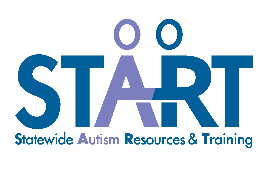 Schedule Matrix Visual OrganizerVisual Organizers structure and support the Effective Teaming and Meeting Mechanics processes, which includes the use of Meeting Practices, Meeting Essentials, and Individual Meeting Accountability. This Schedule Matrix Visual Organizer and the Schedule Matrix Tool are intended to be used by IEP and behavioral planning teams to assist in goal development and identification of necessary supports and strategies.Student ScheduleExpectations & Instructional OutcomesCurrent Level of Skills (Compared to Peers)Current Supports, Strategies & EBPsPotential Goals & Strategies Needed